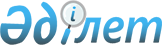 О городском бюджете на 2017-2019 годы
					
			С истёкшим сроком
			
			
		
					Решение Жезказганского городского маслихата Карагандинской области от 21 декабря 2016 года № 7/72. Зарегистрировано Департаментом юстиции Карагандинской области 4 января 2017 года № 4073. Прекращено действие в связи с истечением срока
      В соответствии с Бюджетным кодексом Республики Казахстан от 4 декабря 2008 года, Законом Республики Казахстан от 23 января 2001 года "О местном государственном управлении и самоуправлении в Республике Казахстан" Жезказганский городской маслихат РЕШИЛ: 
      1. Утвердить городской бюджет на 2017-2019 годы согласно приложениям 1, 2, 3 соответственно, в том числе на 2017 год в следующих объемах:
      1) доходы –10479721 тысяч тенге, в том числе:
      налоговые поступления – 6537112 тысяч тенге;
      неналоговые поступления – 30175 тысяч тенге;
      поступления от продажи основного капитала – 36962 тысяч тенге;
      поступления трансфертов–3875472 тысяч тенге;
      2) затраты – 10827874 тысяч тенге;
      3) чистое бюджетное кредитование – 5959 тысяч тенге, в том числе:
      бюджетные кредиты – 6807 тысяч тенге;
      погашение бюджетных кредитов – 848 тысяч тенге;
      4) сальдо по операциям с финансовыми активами – 0 тысяч тенге, в том числе:
      приобретение финансовых активов – 0 тысяч тенге;
      поступления от продажи финансовых активов государства – 0 тысяч тенге;
      5) дефицит (профицит) бюджета – минус 354112 тысяч тенге;
      6) финансирование дефицита (использование профицита) бюджета – 354112 тысяч тенге, в том числе:
      поступления займов – 26807 тысяч тенге;
      погашения займов – 849 тысяч тенге;
      используемые остатки бюджетных средств – 328154 тысяч тенге.

      Сноска. Пункт 1 – в редакции решения Жезказганского городского маслихата Карагандинской области от 04.12.2017 № 15/149 (вводится в действие с 01.01.2017).

      2. Учесть, что в составе поступлений бюджета города на 2017 год предусмотрены субвенции из областного бюджета в сумме 1505394 тысяч тенге.

      3. Учесть, что в составе поступлений городского бюджета на 2017 год предусмотрены целевые текущие трансферты и трансферты на развитие из областного и республиканского бюджетов в сумме 2370078 тысяч тенге.

      Сноска. Пункт 3 – в редакции решения Жезказганского городского маслихата Карагандинской области от 04.12.2017 № 15/149 (вводится в действие с 01.01.2017).

      4. Учесть в составе расходов городского бюджета целевые текущие трансферты и целевые трансферты на развитие, кредиты на 2017 год согласно приложению 4.

      5. Учесть, что в составе расходов городского бюджетана 2017 год предусмотреныбюджетные кредиты из республиканского бюджета в сумме 6807 тысяч тенге для реализации мер социальной поддержки специалистов социальной сферы сельских населенных пунктов.

      6. Учесть в составе расходов городского бюджета затраты аппаратов сельских акимов Талап, Кенгир и Малшыбай на 2017 год согласно приложению 5.

      7. Учесть, что в составе расходов городского бюджета предусмотрены трансферты органам местного самоуправления на 2017 год согласно приложению 6.

      8. Утвердить перечень местных бюджетных программ, не подлежащих секвестру в процессе исполнения городского бюджета на 2017 год, согласно приложению 7.

      9. Установить, что в процессе исполнения городского бюджета не подлежат к секвестру расходы на выплату заработной платы.

      10. Установить на 2017 год гражданским служащим здравоохранения, социального обеспечения, образования, культуры, спорта и ветеринарии, работающим в сельской местности, финансируемых за счет средств городского бюджета повышенные не менее чем на двадцать пять процентов должностные и тарифные ставки по сравнению с окладами и ставками гражданских служащих, занимающихся этими видами деятельности в городских условиях. 

      11. Утвердить резерв исполнительного органа города Жезказган на 2017 год в сумме 951 тысяч тенге.

      Сноска. Пункт 11 – в редакции решения Жезказганского городского маслихата Карагандинской области от 11.10.2017 № 13/134 (вводится в действие с 01.01.2017).

      12. Настоящее решение вводится в действие с 1 января 2017 года. 

 Бюджет на 2017 год
      Сноска. Приложение 1 – в редакции решения Жезказганского городского маслихата Карагандинской области от 04.12.2017 № 15/149 (вводится в действие с 01.01.2017). Бюджет на 2018 год Бюджет на 2019 год Целевые текущие трансферты и целевые трансферты на развитие, кредиты на 2017 год
      Сноска. Приложение 4 – в редакции решения Жезказганского городского маслихата Карагандинской области от 04.12.2017 № 15/149 (вводится в действие с 01.01.2017). Затраты аппаратов сельских акимов на 2017 год
      Сноска. Приложение 5 – в редакции решения Жезказганского городского маслихата Карагандинской области от 04.12.2017 № 15/149 (вводится в действие с 01.01.2017). Трансферты органам самоуправления на 2017 год
      Сноска. Приложение 6 – в редакции решения Жезказганского городского маслихата Карагандинской области от 11.04.2017 № 9/97 (вводится в действие с 01.01.2017). Перечень местных бюджетных программ, не подлежащих секвестру
в процессе исполнения городского бюджета на 2017 год
					© 2012. РГП на ПХВ «Институт законодательства и правовой информации Республики Казахстан» Министерства юстиции Республики Казахстан
				
      Председатель сессии 

С. Филипович

      Секретарь городского маслихата

С. Медебаев
Приложение 1
к решению VII сессии Жезказганского городского маслихата
от 21 декабря 2016 года № 7/72
Категория
Категория
Категория
Категория
Сумма, тысяч тенге
Класс
Класс
Класс
Сумма, тысяч тенге
Подкласс Наименование
Подкласс Наименование
Сумма, тысяч тенге
Сумма, тысяч тенге
1
2
3
4
5
I. Доходы
10479721
1
Налоговые поступления
6537112
01
Подоходный налог
3160505
2
Индивидуальный подоходный налог
3160505
03
Социальный налог
2366674
1
Социальный налог
2366674
04
Налоги на собственность
645547
1
Налоги на имущество
406816
3
Земельный налог
23530
4
Налог на транспортные средства
214131
5
Единый земельный налог
1070
05
Внутренние налоги на товары, работы и услуги
337101
2
Акцизы
8755
3
Поступления за использование природных и других ресурсов
215070
4
Сборы за ведение предпринимательской и профессиональной деятельности
108322
5
Налог на игорный бизнес
4954
08
Обязательные платежи, взимаемые за совершение юридически значимых действий и (или) выдачу документов уполномоченными на то государственными органами или должностными лицами
27285
1
Государственная пошлина
27285
2
Неналоговые поступления
30175
01
Доходы от государственной собственности
19153
5
Доходы от аренды имущества, находящегося в государственной собственности
19153
06
Прочие неналоговые поступления
11022
1
Прочие неналоговые поступления
11022
3
Поступления от продажи основного капитала
36962
01
Продажа государственного имущества, закрепленного за государственными учреждениями
19112
1
Продажа государственного имущества, закрепленного за государственными учреждениями
19112
03
Продажа земли и нематериальных активов 
17850
1
Продажа земли 
14980
2
Продажа нематериальных активов
2870
4
Поступления трансфертов
3875472
02
Трансферты из вышестоящих органов государственного управления
 3875472
2
Трансферты из областного бюджета
 3875472
Функциональная группа
Функциональная группа
Функциональная группа
Функциональная группа
Функциональная группа
Сумма,тысяч тенге
Функциональная подгруппа
Функциональная подгруппа
Функциональная подгруппа
Функциональная подгруппа
Сумма,тысяч тенге
Администратор бюджетных программ 
Администратор бюджетных программ 
Администратор бюджетных программ 
Сумма,тысяч тенге
Программа 
Программа 
Сумма,тысяч тенге
 Наименование 
Сумма,тысяч тенге
1
2
3
4
5
6
II. Затраты
10827874
01
Государственные услуги общего характера
633604
1
Представительные, исполнительные и другие органы, выполняющие общие функции государственного управления
474172
112
Аппарат маслихата района (города областного значения)
40188
001
Услуги по обеспечению деятельности маслихата района (города областного значения)
26971
003
Капитальные расходы государственного органа
13217
122
Аппарат акима района (города областного значения)
353529
001
Услуги по обеспечению деятельности акима района (города областного значения)
238822
003
Капитальные расходы государственного органа 
114707
123
Аппарат акима района в городе, города районного значения, поселка, села, сельского округа 
80455
001
Услуги по обеспечению деятельности акима района в городе, города районного значения, поселка, села, сельского округа
74583
022
Капитальные расходы государственного органа
5872
9
Прочие государственные услуги общего характера
159432
454
Отдел предпринимательства и сельского хозяйства района (города областного значения)
39244
001
Услуги по реализации государственной политики на местном уровне в области развития предпринимательства и сельского хозяйства
32574
007
Капитальные расходы государственного органа
6670
458
Отдел жилищно-коммунального хозяйства, пассажирского транспорта и автомобильных дорог района (города областного значения)
56898
001
Услуги по реализации государственной политики на местном уровне в области жилищно-коммунального хозяйства, пассажирского транспорта и автомобильных дорог 
47255
013
Капитальные расходы государственного органа
9643
459
Отдел экономики и финансов района (города областного значения)
63290
001
Услуги по реализации государственной политики в области формирования и развития экономической политики, государственного планирования, исполнения бюджета и управления коммунальной собственностью района (города областного значения)
62162
015
Капитальные расходы государственного органа
1128
02
Оборона
13677
1
Военные нужды
12916
122
Аппарат акима района (города областного значения)
12916
005
Мероприятия в рамках исполнения всеобщей воинской обязанности
12916
2
Организация работы по чрезвычайным ситуациям
761
122
Аппарат акима района (города областного значения)
761
006
Предупреждение и ликвидация чрезвычайных ситуаций масштаба района (города областного значения)
70
007
Мероприятия по профилактике и тушению степных пожаров районного (городского) масштаба, а также пожаров в населенных пунктах, в которых не созданы органы государственной противопожарной службы
691
03
Общественный порядок, безопасность, правовая, судебная, уголовно-исполнительная деятельность
178465
9
Прочие услуги в области общественного порядка и безопасности
178465
458
Отдел жилищно-коммунального хозяйства, пассажирского транспорта и автомобильных дорог района (города областного значения)
178465
021
Обеспечение безопасности дорожного движения в населенных пунктах
178465
04
Образование
4515233
1
Дошкольное воспитание и обучение
839198
464
Отдел образования района (города областного значения)
839198
040
Реализация государственного образовательного заказа в дошкольных организациях образования
839198
2
Начальное, основное среднее и общее среднее образование
3013396
464
Отдел образования района (города областного значения)
3001954
003
Общеобразовательное обучение
2811853
006
Дополнительное образование для детей
190101
467
Отдел строительства района (города областного значения)
11442
024
Строительство и реконструкция объектов начального, основного среднего и общего среднего образования
11442
9
Прочие услуги в области образования
662639
464
Отдел образования района (города областного значения)
662639
001
Услуги по реализации государственной политики на местном уровне в области образования
32364
005
Приобретение и доставка учебников, учебно-методических комплексов для государственных учреждений образования района (города областного значения)
162358
012
Капитальные расходы государственного органа
250
015
Ежемесячные выплаты денежных средств опекунам (попечителям) на содержание ребенка-сироты (детей-сирот), и ребенка (детей), оставшегося без попечения родителей
34104
022
Выплата единовременных денежных средств казахстанским гражданам, усыновившим (удочерившим) ребенка (детей)-сироту и ребенка (детей), оставшегося без попечения родителей
341
029
Обследование психического здоровья детей и подростков и оказание психолого-медико-педагогической консультативной помощи населению
5744
067
Капитальные расходы подведомственных государственных учреждений и организаций
427478
06
Социальная помощь и социальное обеспечение
535191
1
Социальное обеспечение
15138
451
Отдел занятости и социальных программ района (города областного значения)
6452
005
Государственная адресная социальная помощь
2009
016
Государственные пособия на детей до 18 лет
2403
025
Внедрение обусловленной денежной помощи по проекту "Өрлеу"
2040
464
Отдел образования района (города областного значения)
8686
030
Содержание ребенка (детей), переданного патронатным воспитателям
7885
031
Государственная поддержка по содержанию детей- сирот и детей, оставшихся без попечения родителей, в детских домах семейного типа и приемных семьях
801
2
Социальная помощь
426360
451
Отдел занятости и социальных программ района (города областного значения)
404245
002
Программа занятости
100873
004
Оказание социальной помощи на приобретение топлива специалистам здравоохранения, образования, социального обеспечения, культуры, спорта и ветеринарии в сельской местности в соответствии с законодательством Республики Казахстан
3470
006
Оказание жилищной помощи
372
007
Социальная помощь отдельным категориям нуждающихся граждан по решениям местных представительных органов
57562
010
Материальное обеспечение детей-инвалидов, воспитывающихся и обучающихся на дому
1283
013
Социальная адаптация лиц, не имеющих определенного местожительства
45521
014
Оказание социальной помощи нуждающимся гражданам на дому
105384
017
Обеспечение нуждающихся инвалидов обязательными гигиеническими средствами и предоставление услуг специалистами жестового языка, индивидуальными помощниками в соответствии с индивидуальной программой реабилитации инвалида
59487
023
Обеспечение деятельности центров занятости населения
30293
464
Отдел образования района (города областного значения)
22115
008
Социальная поддержка обучающихся и воспитанников организаций образования очной формы обучения в виде льготного проезда на общественном транспорте (кроме такси) по решению местных представительных органов
22115
9
Прочие услуги в области социальной помощи и социального обеспечения
93693
451
Отдел занятости и социальных программ района (города областного значения)
93693
001
Услуги по реализации государственной политики на местном уровне в области обеспечения занятости и реализации социальных программ для населения
64626
011
Оплата услуг по зачислению, выплате и доставке пособий и других социальных выплат
644
021
Капитальные расходы государственного органа
3600
050
Реализация Плана мероприятий по обеспечению прав и улучшению качества жизни инвалидов в Республике Казахстан на 2012 – 2018 годы
22287
067
Капитальные расходы подведомственных государственных учреждений и организаций
2536
07
Жилищно-коммунальное хозяйство 
2199113
1
Жилищное хозяйство
645689
458
Жилищно-коммунальное хозяйство, пассажирского транспорта и автомобильных дорог района (города областного значения)
52233
041
Ремонт и благоустройство объектов городов и сельских населенных пунктов в рамках Программы развития продуктивной занятости и массового предпринимательства
51733
049
Проведение энергетического аудита многоквартирных жилых домов
500
464
Отдел образования района (города областного значения)
21824
026
Ремонт и благоустройство объектов городов и сельских населенных пунктов в рамках Программы развития продуктивной занятости и массового предпринимательства
21824
467
Отдел строительства района (города областного значения)
557952
003
Проектирование и (или) строительство, реконструкция жилья коммунального жилищного фонда
52155
004
Проектирование, развитие и (или) обустройство инженерно-коммуникационной инфраструктуры
505797
479
Отдел жилищной инспекции района (города областного значения)
13680
001
Услуги по реализации государственной политики на местном уровне в области жилищного фонда
11380
005
Капитальные расходы государственного органа
2300
2
Коммунальное хозяйство
579783
458
Отдел жилищно-коммунального хозяйства, пассажирского транспорта и автомобильных дорог района (города областного значения)
51265
012
Функционирование системы водоснабжения и водоотведения
51265
467
Отдел строительства района (города областного значения)
528518
006
Развитие системы водоснабжения и водоотведения
418623
007
Развитие благоустройства городов и населенных пунктов
100000
058
Развитие системы водоснабжения и водоотведения в сельских населенных пунктах
9895
3
Благоустройство населенных пунктов
973641
458
Отдел жилищно-коммунального хозяйства, пассажирского транспорта и автомобильных дорог района (города областного значения)
973641
015
Освещение улиц в населенных пунктах
161054
016
Обеспечение санитарии населенных пунктов
87625
017
Содержание мест захоронений и захоронение безродных
7125
018
Благоустройство и озеленение населенных пунктов
717847
08
Культура, спорт, туризм и информационное пространство
543090
1
Деятельность в области культуры
85418
455
Отдел культуры и развития языков района (города областного значения)
85418
003
Поддержка культурно- досуговой работы 
85418
2
Cпорт
98457
465
Отдел физической культуры и спорта района (города областного значения)
97457
001
Услуги по реализации государственной политики на местном уровне в сфере физической культуры и спорта
13082
004
Капитальные расходы государственного органа
1008
005
Развитие массового спорта и национальных видов спорта
46207
006
Проведение спортивных соревнований на районном (города областного значения) уровне
9335
007
Подготовка и участие членов сборных команд района (города областного значения) по различным видам спорта на областных спортивных соревнованиях
27825
467
Отдел строительства района (города областного значения)
1000
008
Развитие объектов спорта
1000
3
Информационное пространство
179310
455
Отдел культуры и развития языков района (города областного значения)
100402
006
Функционирование районных (городских) библиотек
89762
007
Развитие государственного языка и других языков народа Казахстана
10640
456
Отдел внутренней политики района (города областного значения)
78908
002
Услуги по проведению государственной информационной политики 
78908
9
Прочие услуги по организации культуры, спорта, туризма и информационного пространства
179905
455
Отдел культуры и развития языков района (города областного значения)
106655
001
Услуги по реализации государственной политики на местном уровне в области развития языков и культуры
22574
010
Капитальные расходы государственного органа
1267
032
Капитальные расходы подведомственных государственных учреждений и организаций
82814
456
Отдел внутренней политики района (города областного значения)
73250
001
Услуги по реализации государственной политики на местном уровне в области информации, укрепления государственности и формирования социального оптимизма граждан
45421
003
Реализация мероприятий в сфере молодежной политики
25653
006
Капитальные расходы государственного органа
300
032
Капитальные расходы подведомственных государственных учреждений и организаций
1876
10
Сельское, водное, лесное, рыбное хозяйство, особо охраняемые природные территории, охрана окружающей среды и животного мира, земельные отношения
157052
1
Сельское хозяйство
119425
473
Отдел ветеринарии района (города областного значения)
119425
001
Услуги по реализации государственной политики на местном уровне в сфере ветеринарии
16120
003
Капитальные расходы государственного органа
2945
005
Обеспечение функционирования скотомогильников (биотермических ям)
16940
006
Организация санитарного убоя больных животных
100
007
Организация отлова и уничтожения бродячих собак и кошек
10200
008
Возмещение владельцам стоимости изымаемых и уничтожаемых больных животных, продуктов и сырья животного происхождения
544
009
Проведение ветеринарных мероприятий по энзоотическим болезням животных
4681
010
Проведение мероприятий по идентификации сельскохозяйственных животных
16400
011
Проведение противоэпизоотических мероприятий
21351
032
Капитальные расходы подведомственных государственных учреждений и организаций
30144
6
Земельные отношения
35778
463
Отдел земельных отношений района (города областного значения)
35778
001
Услуги по реализации государственной политики в области регулирования земельных отношений на территории района (города областного значения)
23676
003
Земельно-хозяйственное устройство населенных пунктов
6107
007
Капитальные расходы государственного органа
5995
9
Прочие услуги в области сельского, водного, лесного, рыбного хозяйства, охраны окружающей среды и земельных отношений
1849
459
Отдел экономики и финансов района (города областного значения)
1849
099
Реализация мер по оказанию социальной поддержки специалистов
1849
11
Промышленность, архитектурная, градостроительная и строительная деятельность
67545
2
Архитектурная, градостроительная и строительная деятельность
67545
467
Отдел строительства района (города областного значения)
46787
001
Услуги по реализации государственной политики на местном уровне в области строительства
46202
017
Капитальные расходы государственного органа
585
468
Отдел архитектуры и градостроительства района (города областного значения)
20758
001
Услуги по реализации государственной политики в области архитектуры и градостроительства на местном уровне
17458
003
Разработка схем градостроительного развития территории района и генеральных планов населенных пунктов
2000
004
Капитальные расходы государственного органа
1300
12
Транспорт и коммуникации
1945015
1
Автомобильный транспорт
1922189
123
Аппарат акима района в городе, города районного значения, поселка, села, сельского округа
2625
013
Обеспечение функционирования автомобильных дорог в городах районного значения, поселках, селах, сельских округах
2625
458
Отдел жилищно-коммунального хозяйства, пассажирского транспорта и автомобильных дорог района (города областного значения)
1919564
022
Развитие транспортной инфраструктуры
22586
023
Обеспечение функционирования автомобильных дорог
921578
045
Капитальный и средний ремонт автомобильных дорог районного значения и улиц населенных пунктов
975400
9
Прочие услуги в сфере транспорта и коммуникаций
22826
458
Отдел жилищно-коммунального хозяйства, пассажирского транспорта и автомобильных дорог района (города областного значения)
22826
037
Субсидирование пассажирских перевозок по социально значимым городским (сельским), пригородным и внутрирайонным сообщениям
22826
13
Прочие
3309
9
Прочие
3309
123
Аппарат акима района в городе, города районного значения, поселка, села, сельского округа
2358
040
Реализация мер по содействию экономическому развитию регионов в рамках Программы развития регионов до 2020 года
2358
459
Отдел экономики и финансов района (города областного значения)
951
012
Резерв местного исполнительного органа района (города областного значения)
951
14
Обслуживание долга
8
1
Обслуживание долга
8
459
Отдел экономики и финансов района (города областного значения)
8
021
Обслуживание долга местных исполнительных органов по выплате вознаграждений и иных платежей по займам из областного бюджета
8
15
Трансферты
36572
1
Трансферты
36572
459
Отдел экономики и финансов района (города областного значения)
36572
006
Возврат неиспользованных (недоиспользованных) целевых трансфертов
1172
016
Возврат использованных не по целевому назначению целевых трансфертов
7751
024
Целевые текущий трансферты из нижестоящего бюджета на компенсацию потерь вышестоящего бюджета в связи с изменением законодательства
14298
051
Трансферты органам местного самоуправления
5543
054
Возврат сумм неиспользованных (недоиспользованных) целевых трансфертов, выделенных из республиканского бюджета за счет целевого трансферта из Национального фонда Республики Казахстан
7808
Функциональная группа
Функциональная группа
Функциональная группа
Функциональная группа
Функциональная группа
Сумма, тысяч тенге
Функциональная подгруппа 
Функциональная подгруппа 
Функциональная подгруппа 
Функциональная подгруппа 
Сумма, тысяч тенге
Администратор бюджетных программ
Администратор бюджетных программ
Администратор бюджетных программ
Сумма, тысяч тенге
Программа
Программа
Сумма, тысяч тенге
Наименование 
Сумма, тысяч тенге
1
2
3
4
5
6
IIІ.Чистое бюджетное кредитование
5959
Бюджетные кредиты
6807
10
Сельское, водное, лесное, рыбное хозяйство, особо охраняемые природные территории, охрана окружающей среды и животного мира, земельные отношения
6807
9
Прочие услуги в области сельского, водного, лесного, рыбного хозяйства, охраны окружающей среды и земельных отношений
6807
459
Отдел экономики и финансов района (города областного значения)
6807
018
Бюджетные кредиты для реализации мер социальной поддержки специалистов
6807
Категория
Категория
Категория
Категория
Сумма, тысяч тенге
Класс
Класс
Класс
Сумма, тысяч тенге
Подкласс
Подкласс
Сумма, тысяч тенге
Наименование 
Сумма, тысяч тенге
1
2
3
4
5
5
Погашение бюджетных кредитов
848
01
Погашение бюджетных кредитов
848
1
Погашение бюджетных кредитов, выданных из государственного бюджета
848
Функциональная группа
Функциональная группа
Функциональная группа
Функциональная группа
Функциональная группа
Сумма, тысяч тенге
Функциональная подгруппа 
Функциональная подгруппа 
Функциональная подгруппа 
Функциональная подгруппа 
Сумма, тысяч тенге
Администратор бюджетных программ
Администратор бюджетных программ
Администратор бюджетных программ
Сумма, тысяч тенге
Программа
Программа
Сумма, тысяч тенге
Наименование 
Сумма, тысяч тенге
1
2
3
4
5
6
IV.Сальдо по операциям с финансовыми активами:
0
Приобретение финансовых активов
0
Категория 
Категория 
Категория 
Категория 
Сумма, тысяч тенге
Класс
Класс
Наименование
Сумма, тысяч тенге
Подкласс
Подкласс
Сумма, тысяч тенге
1
2
3
4
5
Поступление от продажи финансовых активов государства
0
Функциональная группа 
Функциональная группа 
Функциональная группа 
Функциональная группа 
Функциональная группа 
Сумма, тысяч тенге
Функциональная подгруппа 
Функциональная подгруппа 
Функциональная подгруппа 
Функциональная подгруппа 
Сумма, тысяч тенге
Администратор бюджетных программ 
Администратор бюджетных программ 
Администратор бюджетных программ 
Сумма, тысяч тенге
Программа Наименование
Программа Наименование
Сумма, тысяч тенге
1
2
3
4
5
6
V. Дефицит (профицит) бюджета
-354112
VI. Финансирование дефицита бюджета (использование профицита) бюджета:
-354112
Категория
Категория
Категория
Категория
Сумма, тысяч тенге
Класс
Класс
Класс
Сумма, тысяч тенге
Подкласс
 Наименование
Подкласс
 Наименование
Сумма, тысяч тенге
1
2
3
4
5
7
Поступление займов
6807
Функциональная группа 
Функциональная группа 
Функциональная группа 
Функциональная группа 
Функциональная группа 
Сумма, тысяч тенге
Функциональная подгруппа 
Функциональная подгруппа 
Функциональная подгруппа 
Функциональная подгруппа 
Сумма, тысяч тенге
Администратор бюджетных программ 
Администратор бюджетных программ 
Администратор бюджетных программ 
Сумма, тысяч тенге
Программа 
 Наименование
Программа 
 Наименование
Сумма, тысяч тенге
1
2
3
4
5
6
16
Погашение займов
849
1
Погашение займов
 849
459
Отдел экономики и финансов района (города областного значения)
 849
005
Погашение долга местного исполнительного органа перед вышестоящим бюджетом
 848
022
Возврат неиспользованных бюджетных кредитов, выданных из местного бюджета
1
Категория 
Категория 
Категория 
Категория 
Сумма, тысяч тенге
Класс 
Класс 
Класс 
Сумма, тысяч тенге
Подкласс 
 Наименование
Подкласс 
 Наименование
Сумма, тысяч тенге
Сумма, тысяч тенге
1
2
3
4
5
8
Используемые остатки бюджетных средств
328154Приложение 2
к решению VII сессии Жезказганского городского маслихата
от 21 декабря 2016 года № 7/72
Категория
Категория
Категория
Категория
Сумма, тысяч тенге
Класс
Класс
Класс
Сумма, тысяч тенге
Подкласс
Подкласс
Сумма, тысяч тенге
Наименование
Сумма, тысяч тенге
1
2
3
4
5
I. Доходы
8252853
1
Налоговые поступления
6862343
01
Подоходный налог
3162998
2
Индивидуальный подоходный налог
3162998
03
Социальный налог
2486525
1
Социальный налог
2486525
04
Налоги на собственность
811678
1
Налоги на имущество
537700
3
Земельный налог
36474
4
Налог на транспортные средства
236359
5
Единый земельный налог
1145
05
Внутренние налоги на товары, работы и услуги
371947
2
Акцизы
9909
3
Поступления за использование природных и других ресурсов
230125
4
Сборы за ведение предпринимательской и профессиональной деятельности
126612
5
Налог на игорный бизнес
5301
08
Обязательные платежи, взимаемые за совершение юридически значимых действий и (или) выдачу документов уполномоченными на то государственными органами или должностными лицами
29195
1
Государственная пошлина
29195
2
Неналоговые поступления
45050
01
Доходы от государственной собственности
20493
5
Доходы от аренды имущества, находящегося в государственной собственности
20493
06
Прочие неналоговые поступления
24557
1
Прочие неналоговые поступления
24557
3
Поступления от продажи основного капитала
48240
01
Продажа государственного имущества, закрепленного за государственными учреждениями
12001
1
Продажа государственного имущества, закрепленного за государственными учреждениями
12001
03
Продажа земли и нематериальных активов 
36239
1
Продажа земли 
16028
2
Продажа нематериальных активов
20211
4
Поступления трансфертов
1297220
02
Трансферты из вышестоящих органов государственного управления
1297220
2
Трансферты из областного бюджета
1297220
Функциональная группа
Функциональная группа
Функциональная группа
Функциональная группа
Функциональная группа
Сумма, тысяч тенге 
Функциональная подгруппа
Функциональная подгруппа
Функциональная подгруппа
Функциональная подгруппа
Сумма, тысяч тенге 
Администратор бюджетных программ 
Администратор бюджетных программ 
Администратор бюджетных программ 
Сумма, тысяч тенге 
Программа
Программа
Сумма, тысяч тенге 
Наименование
Сумма, тысяч тенге 
1
2
3
4
5
6
II.Затраты
8252853
01
Государственные услуги общего характера
473888
1
Представительные, исполнительные и другие органы, выполняющие общие функции государственного управления
340198
112
Аппарат маслихата района (города областного значения)
23640
001
Услуги по обеспечению деятельности маслихата района (города областного значения)
23640
122
Аппарат акима района (города областного значения)
252950
001
Услуги по обеспечению деятельности акима района (города областного значения)
252950
123
Аппарат акима района в городе, города районного значения, поселка, села, сельского округа 
63608
001
Услуги по обеспечению деятельности акима района в городе, города районного значения, поселка, села, сельского округа
63608
2
Финансовая деятельность
4500
459
Отдел экономики и финансов района (города областного значения)
4500
003
Проведение оценки имущества в целях налогообложения
4500
9
Прочие государственные услуги общего характера
129190
454
Отдел предпринимательства и сельского хозяйства района (города областного значения)
29641
001
Услуги по реализации государственной политики на местном уровне в области развития предпринимательства и сельского хозяйства
29641
458
Отдел жилищно-коммунального хозяйства, пассажирского транспорта и автомобильных дорог района (города областного значения)
45704
001
Услуги по реализации государственной политики на местном уровне в области жилищно-коммунального хозяйства, пассажирского транспорта и автомобильных дорог 
45704
459
Отдел экономики и финансов района (города областного значения)
53845
001
Услуги по реализации государственной политики в области формирования и развития экономической политики, государственного планирования, исполнения бюджета и управления коммунальной собственностью района (города областного значения)
53845
02
Оборона
13741
1
Военные нужды
12191
122
Аппарат акима района (города областного значения)
12191
005
Мероприятия в рамках исполнения всеобщей воинской обязанности
12191
2
Организация работы по чрезвычайным ситуациям
1550
122
Аппарат акима района (города областного значения)
1550
006
Предупреждение и ликвидация чрезвычайных ситуаций масштаба района (города областного значения)
661
007
Мероприятия по профилактике и тушению степных пожаров районного (городского) масштаба, а также пожаров в населенных пунктах, в которых не созданы органы государственной противопожарной службы
889
03
Общественный порядок, безопасность, правовая, судебная, уголовно-исполнительная деятельность
85098
9
Прочие услуги в области общественного порядка и безопасности
85098
458
Отдел жилищно-коммунального хозяйства, пассажирского транспорта и автомобильных дорог района (города областного значения)
85098
021
Обеспечение безопасности дорожного движения в населенных пунктах
85098
04
Образование
4593177
1
Дошкольное воспитание и обучение
891328
464
Отдел образования района (города областного значения)
891328
040
Реализация государственного образовательного заказа в дошкольных организациях образования
891328
2
Начальное, основное среднее и общее среднее образование
3168444
464
Отдел образования района (города областного значения)
3168444
003
Общеобразовательное обучение
2965399
006
Дополнительное образование для детей
203045
9
Прочие услуги в области образования
533405
464
Отдел образования района (города областного значения)
533405
001
Услуги по реализации государственной политики на местном уровне в области образования
26703
005
Приобретение и доставка учебников, учебно-методических комплексов для государственных учреждений образования района (города областного значения)
81920
015
Ежемесячные выплаты денежных средств опекунам (попечителям) на содержание ребенка-сироты (детей-сирот), и ребенка (детей), оставшегося без попечения родителей
36485
022
Выплата единовременных денежных средств казахстанским гражданам, усыновившим (удочерившим) ребенка (детей)-сироту и ребенка (детей), оставшегося без попечения родителей
851
029
Обследование психического здоровья детей и подростков и оказание психолого-медико-педагогической консультативной помощи населению
15529
067
Капитальные расходы подведомственных государственных учреждений и организаций
371917
06
Социальная помощь и социальное обеспечение
490910
1
Социальное обеспечение
19734
451
Отдел занятости и социальных программ района (города областного значения)
11575
005
Государственная адресная социальная помощь
5845
016
Государственные пособия на детей до 18 лет
3878
025
Внедрение обусловленной денежной помощи по проекту "Өрлеу"
1852
464
Отдел образования района (города областного значения)
8159
030
Содержание ребенка (детей), переданного патронатным воспитателям
8159
2
Социальная помощь
396900
451
Отдел занятости и социальных программ района (города областного значения)
377498
002
Программа занятости
45649
004
Оказание социальной помощи на приобретение топлива специалистам здравоохранения, образования, социального обеспечения, культуры, спорта и ветеринарии в сельской местности в соответствии с законодательством Республики Казахстан
3470
006
Оказание жилищной помощи
1377
007
Социальная помощь отдельным категориям нуждающихся граждан по решениям местных представительных органов
62162
010
Материальное обеспечение детей-инвалидов, воспитывающихся и обучающихся на дому
2178
013
Социальная адаптация лиц, не имеющих определенного местожительства
47480
014
Оказание социальной помощи нуждающимся гражданам на дому
109566
017
Обеспечение нуждающихся инвалидов обязательными гигиеническими средствами и предоставление услуг специалистами жестового языка, индивидуальными помощниками в соответствии с индивидуальной программой реабилитации инвалида
78007
023
Обеспечение деятельности центров занятости населения
27609
464
Отдел образования района (города областного значения)
19402
008
Социальная поддержка обучающихся и воспитанников организаций образования очной формы обучения в виде льготного проезда на общественном транспорте (кроме такси) по решению местных представительных органов
19402
9
Прочие услуги в области социальной помощи и социального обеспечения
74276
451
Отдел занятости и социальных программ района (города областного значения)
74276
001
Услуги по реализации государственной политики на местном уровне в области обеспечения занятости и реализации социальных программ для населения
54294
011
Оплата услуг по зачислению, выплате и доставке пособий и других социальных выплат
644
050
Реализация Плана мероприятий по обеспечению прав и улучшению качества жизни инвалидов в Республике Казахстан на 2012 – 2018 годы
17920
067
Капитальные расходы подведомственных государственных учреждений и организаций
1418
07
Жилищно-коммунальное хозяйство 
1258236
1
Жилищное хозяйство
11779
479
Отдел жилищной инспекции района (города областного значения)
11779
001
Услуги по реализации государственной политики на местном уровне в области жилищного фонда
11779
2
Коммунальное хозяйство
303876
458
Отдел жилищно-коммунального хозяйства, пассажирского транспорта и автомобильных дорог района (города областного значения)
57088
012
Функционирование системы водоснабжения и водоотведения
48588
028
Развитие коммунального хозяйства
8500
467
Отдел строительства района (города областного значения)
246788
007
Развитие благоустройства городов и населенных пунктов
246788
3
Благоустройство населенных пунктов
942581
458
Отдел жилищно-коммунального хозяйства, пассажирского транспорта и автомобильных дорог района (города областного значения)
942581
015
Освещение улиц в населенных пунктах
115000
016
Обеспечение санитарии населенных пунктов
53150
017
Содержание мест захоронений и захоронение безродных
14052
018
Благоустройство и озеленение населенных пунктов
760379
08
Культура, спорт, туризм и информационное пространство
424486
1
Деятельность в области культуры
74870
455
Отдел культуры и развития языков района (города областного значения)
74870
003
Поддержка культурно- досуговой работы 
74870
2
Cпорт
100501
465
Отдел физической культуры и спорта района (города областного значения)
100501
001
Услуги по реализации государственной политики на местном уровне в сфере физической культуры и спорта
12792
004
Капитальные расходы государственного органа
3963
005
Развитие массового спорта и национальных видов спорта
51317
006
Проведение спортивных соревнований на районном (города областного значения) уровне
8901
007
Подготовка и участие членов сборных команд района (города областного значения) по различным видам спорта на областных спортивных соревнованиях
23528
3
Информационное пространство
173989
455
Отдел культуры и развития языков района (города областного значения)
111989
006
Функционирование районных (городских) библиотек
101496
007
Развитие государственного языка и других языков народа Казахстана
10493
456
Отдел внутренней политики района (города областного значения)
62000
002
Услуги по проведению государственной информационной политики 
62000
9
Прочие услуги по организации культуры, спорта, туризма и информационного пространства
75126
455
Отдел культуры и развития языков района (города областного значения)
22153
001
Услуги по реализации государственной политики на местном уровне в области развития языков и культуры
22153
456
Отдел внутренней политики района (города областного значения)
52973
001
Услуги по реализации государственной политики на местном уровне в области информации, укрепления государственности и формирования социального оптимизма граждан
34266
003
Реализация мероприятий в сфере молодежной политики
18707
10
Сельское, водное, лесное, рыбное хозяйство, особо охраняемые природные территории, охрана окружающей среды и животного мира, земельные отношения
111298
1
Сельское хозяйство
85363
473
Отдел ветеринарии района (города областного значения)
85363
001
Услуги по реализации государственной политики на местном уровне в сфере ветеринарии
16344
005
Обеспечение функционирования скотомогильников (биотермических ям)
23000
006
Организация санитарного убоя больных животных
600
007
Организация отлова и уничтожения бродячих собак и кошек
10200
009
Проведение ветеринарных мероприятий по энзоотическим болезням животных
4000
010
Проведение мероприятий по идентификации сельскохозяйственных животных
11984
011
Проведение противоэпизоотических мероприятий
19235
6
Земельные отношения
25356
463
Отдел земельных отношений района (города областного значения)
25356
001
Услуги по реализации государственной политики в области регулирования земельных отношений на территории района (города областного значения)
22356
003
Земельно-хозяйственное устройство населенных пунктов
3000
9
Прочие услуги в области сельского, водного, лесного, рыбного хозяйства, охраны окружающей среды и земельных отношений
579
459
Отдел экономики и финансов района (города областного значения)
579
099
Реализация мер по оказанию социальной поддержки специалистов
579
11
Промышленность, архитектурная, градостроительная и строительная деятельность
72651
2
Архитектурная, градостроительная и строительная деятельность
72651
467
Отдел строительства района (города областного значения)
56584
001
Услуги по реализации государственной политики на местном уровне в области строительства
56584
468
Отдел архитектуры и градостроительства района (города областного значения)
16067
001
Услуги по реализации государственной политики в области архитектуры и градостроительства на местном уровне
16067
12
Транспорт и коммуникации
584623
1
Автомобильный транспорт
572973
123
Аппарат акима района в городе, города районного значения, поселка, села, сельского округа
2100
013
Обеспечение функционирования автомобильных дорог в городах районного значения, поселках, селах, сельских округах
2100
458
Отдел жилищно-коммунального хозяйства, пассажирского транспорта и автомобильных дорог района (города областного значения)
570873
023
Обеспечение функционирования автомобильных дорог
570873
9
Прочие услуги в сфере транспорта и коммуникаций
11650
458
Отдел жилищно-коммунального хозяйства, пассажирского транспорта и автомобильных дорог района (города областного значения)
11650
037
Субсидирование пассажирских перевозок по социально значимым городским (сельским), пригородным и внутрирайонным сообщениям
11650
13
Прочие
142415
9
Прочие
142415
123
Аппарат акима района в городе, города районного значения, поселка, села, сельского округа
3302
040
Реализация мер по содействию экономическому развитию регионов в рамках Программы развития регионов до 2020 года
3302
459
Отдел экономики и финансов района (города областного значения)
139113
012
Резерв местного исполнительного органа района (города областного значения)
139113
14
Обслуживание долга
8
1
Обслуживание долга
8
459
Отдел экономики и финансов района (города областного значения)
8
021
Обслуживание долга местных исполнительных органов по выплате вознаграждений и иных платежей по займам из областного бюджета
8
15
Трансферты
2322
1
Трансферты
2322
459
Отдел экономики и финансов района (города областного значения)
2322
051
Трансферты органам местного самоуправления
2322
Функциональная группа
Функциональная группа
Функциональная группа
Функциональная группа
Функциональная группа
Сумма, тысяч тенге
Функциональная подгруппа 
Функциональная подгруппа 
Функциональная подгруппа 
Функциональная подгруппа 
Сумма, тысяч тенге
Администратор бюджетных программ
Администратор бюджетных программ
Администратор бюджетных программ
Сумма, тысяч тенге
Программа
Программа
Сумма, тысяч тенге
Наименование
Сумма, тысяч тенге
1
2
3
4
5
6
IIІ.Чистое бюджетное кредитование
0
Бюджетные кредиты
0
Категория
Категория
Категория
Категория
Сумма, тысяч тенге
Класс
Класс
Класс
Сумма, тысяч тенге
Подкласс
Подкласс
Сумма, тысяч тенге
Наименование
5
Погашение бюджетных кредитов
0
01
Погашение бюджетных кредитов
0
1
Погашение бюджетных кредитов, выданных из государственного бюджета
0
Функциональная группа
Функциональная группа
Функциональная группа
Функциональная группа
Функциональная группа
Сумма, тысяч тенге
Функциональная подгруппа 
Функциональная подгруппа 
Функциональная подгруппа 
Функциональная подгруппа 
Сумма, тысяч тенге
Администратор бюджетных программ
Администратор бюджетных программ
Администратор бюджетных программ
Сумма, тысяч тенге
Программа
Программа
Сумма, тысяч тенге
Наименование
Сумма, тысяч тенге
1
2
3
4
5
6
IV.Сальдо по операциям с финансовыми активами:
0
Приобретение финансовых активов
0
Категория 
Категория 
Категория 
Категория 
Сумма, тысяч тенге
Класс
Класс
Класс
Сумма, тысяч тенге
Подкласс
Подкласс
Сумма, тысяч тенге
Наименование
Сумма, тысяч тенге
1
2
3
4
5
Поступление от продажи финансовых активов государства
0
Функциональная группа
Функциональная группа
Функциональная группа
Функциональная группа
Функциональная группа
Сумма, тысяч тенге
Функциональная подгруппа 
Функциональная подгруппа 
Функциональная подгруппа 
Функциональная подгруппа 
Сумма, тысяч тенге
Администратор бюджетных программ 
Администратор бюджетных программ 
Администратор бюджетных программ 
Сумма, тысяч тенге
Программа 
Программа 
Сумма, тысяч тенге
Наименование
Сумма, тысяч тенге
1
1
3
4
5
6
V. Дефицит (профицит) бюджета
0
VI. Финансирование дефицита бюджета (использование профицита) бюджета:
0
Категория
Категория
Категория
Категория
Сумма, тысяч тенге
Класс
Класс
Класс
Сумма, тысяч тенге
Подкласс
Подкласс
Сумма, тысяч тенге
Наименование
Сумма, тысяч тенге
1
2
3
4
5
7
Поступление займов
0
Функциональная группа 
Функциональная группа 
Функциональная группа 
Функциональная группа 
Функциональная группа 
Сумма, тысяч тенге
Функциональная подгруппа 
Функциональная подгруппа 
Функциональная подгруппа 
Функциональная подгруппа 
Сумма, тысяч тенге
Администратор бюджетных программ 
Администратор бюджетных программ 
Администратор бюджетных программ 
Сумма, тысяч тенге
Программа 
Программа 
Сумма, тысяч тенге
Наименование
Сумма, тысяч тенге
1
2
3
4
5
6
16
Погашение займов
0
Категория
Категория
Категория
Категория
Сумма, тысяч тенге
Класс
Класс
Класс
Сумма, тысяч тенге
Подкласс
Подкласс
Сумма, тысяч тенге
Наименование
Сумма, тысяч тенге
1
2
3
4
5
8
Используемые остатки бюджетных средств
0Приложение 3
к решению VII сессии Жезказганского городского маслихата
от 21 декабря 2016 года № 7/72
Категория
Категория
Категория
Категория
Сумма, тысяч тенге
Класс
Класс
Класс
Сумма, тысяч тенге
Подкласс Наименование
Подкласс Наименование
Сумма, тысяч тенге
Сумма, тысяч тенге
1
2
3
4
5
I. Доходы
8381191
1
Налоговые поступления
7217331
01
Подоходный налог
3333311
2
Индивидуальный подоходный налог
3333311
03
Социальный налог
2617160
1
Социальный налог
2617160
04
Налоги на собственность
838279
1
Налоги на имущество
545124
3
Земельный налог
39026
4
Налог на транспортные средства
252904
5
Единый земельный налог
1225
05
Внутренние налоги на товары, работы и услуги
397342
2
Акцизы
10603
3
Поступления за использование природных и других ресурсов
246234
4
Сборы за ведение предпринимательской и профессиональной деятельности
134833
5
Налог на игорный бизнес
5672
08
Обязательные платежи, взимаемые за совершение юридически значимых действий и (или) выдачу документов уполномоченными на то государственными органами или должностными лицами
31239
1
Государственная пошлина
31239
2
Неналоговые поступления
48203
01
Доходы от государственной собственности
21927
5
Доходы от аренды имущества, находящегося в государственной собственности
21927
06
Прочие неналоговые поступления
26276
1
Прочие неналоговые поступления
26276
3
Поступления от продажи основного капитала
51616
01
Продажа государственного имущества, закрепленного за государственными учреждениями
12840
1
Продажа государственного имущества, закрепленного за государственными учреждениями
12840
03
Продажа земли и нематериальных активов 
38776
1
Продажа земли 
17150
2
Продажа нематериальных активов
21626
4
Поступления трансфертов
1064041
02
Трансферты из вышестоящих органов государственного управления
1064041
2
Трансферты из областного бюджета
1064041
Функциональная группа
Функциональная группа
Функциональная группа
Функциональная группа
Функциональная группа
Сумма, тысяч тенге
Функциональная подгруппа
Функциональная подгруппа
Функциональная подгруппа
Функциональная подгруппа
Сумма, тысяч тенге
Администратор бюджетных программ 
Администратор бюджетных программ 
Администратор бюджетных программ 
Сумма, тысяч тенге
Программа
Программа
Сумма, тысяч тенге
Наименование
Сумма, тысяч тенге
1
2
3
4
5
6
II.Затраты
8381191
01
Государственные услуги общего характера
476086
1
Представительные, исполнительные и другие органы, выполняющие общие функции государственного управления
341823
112
Аппарат маслихата района (города областного значения)
23751
001
Услуги по обеспечению деятельности маслихата района (города областного значения)
23751
122
Аппарат акима района (города областного значения)
254154
001
Услуги по обеспечению деятельности акима района (города областного значения)
254154
123
Аппарат акима района в городе, города районного значения, поселка, села, сельского округа 
63918
001
Услуги по обеспечению деятельности акима района в городе, города районного значения, поселка, села, сельского округа
63918
2
Финансовая деятельность
4500
459
Отдел экономики и финансов района (города областного значения)
4500
003
Проведение оценки имущества в целях налогообложения
4500
9
Прочие государственные услуги общего характера
129763
454
Отдел предпринимательства и сельского хозяйства района (города областного значения)
29787
001
Услуги по реализации государственной политики на местном уровне в области развития предпринимательства и сельского хозяйства
29787
458
Отдел жилищно-коммунального хозяйства, пассажирского транспорта и автомобильных дорог района (города областного значения)
45869
001
Услуги по реализации государственной политики на местном уровне в области жилищно-коммунального хозяйства, пассажирского транспорта и автомобильных дорог 
45869
459
Отдел экономики и финансов района (города областного значения)
54107
001
Услуги по реализации государственной политики в области формирования и развития экономической политики, государственного планирования, исполнения бюджета и управления коммунальной собственностью района (города областного значения)
54107
02
Оборона
13761
1
Военные нужды
12211
122
Аппарат акима района (города областного значения)
12211
005
Мероприятия в рамках исполнения всеобщей воинской обязанности
12211
2
Организация работы по чрезвычайным ситуациям
1550
122
Аппарат акима района (города областного значения)
1550
006
Предупреждение и ликвидация чрезвычайных ситуаций масштаба района (города областного значения)
661
007
Мероприятия по профилактике и тушению степных пожаров районного (городского) масштаба, а также пожаров в населенных пунктах, в которых не созданы органы государственной противопожарной службы
889
03
Общественный порядок, безопасность, правовая, судебная, уголовно-исполнительная деятельность
91055
9
Прочие услуги в области общественного порядка и безопасности
91055
458
Отдел жилищно-коммунального хозяйства, пассажирского транспорта и автомобильных дорог района (города областного значения)
91055
021
Обеспечение безопасности дорожного движения в населенных пунктах
91055
04
Образование
4637965
1
Дошкольное воспитание и обучение
900822
464
Отдел образования района (города областного значения)
900822
040
Реализация государственного образовательного заказа в дошкольных организациях образования
900822
2
Начальное, основное среднее и общее среднее образование
3208217
464
Отдел образования района (города областного значения)
3208217
003
Общеобразовательное обучение
3003310
006
Дополнительное образование для детей 
204907
9
Прочие услуги в области образования
528926
464
Отдел образования района (города областного значения)
528926
001
Услуги по реализации государственной политики на местном уровне в области образования
26835
005
Приобретение и доставка учебников, учебно-методических комплексов для государственных учреждений образования района (города областного значения)
51418
015
Ежемесячная выплата денежных средств опекунам (попечителям) на содержание ребенка-сироты (детей-сирот), и ребенка (детей), оставшегося без попечения родителей
36485
022
Выплата единовременных денежных средств казахстанским гражданам, усыновившим (удочерившим) ребенка (детей)-сироту и ребенка (детей), оставшегося без попечения родителей
851
029
Обследование психического здоровья детей и подростков и оказание психолого-медико-педагогической консультативной помощи населению
16529
067
Капитальные расходы подведомственных государственных учреждений и организаций
396808
06
Социальная помощь и социальное обеспечение
492845
1
Социальное обеспечение
19734
451
Отдел занятости и социальных программ района (города областного значения)
11575
005
Государственная адресная социальная помощь
5845
016
Государственные пособия на детей до 18 лет
3878
025
Внедрение обусловленной денежной помощи по проекту "Өрлеу"
1852
464
Отдел образования района (города областного значения)
8159
030
Содержание ребенка (детей), переданного патронатным воспитателям
8159
2
Социальная помощь
398328
451
Отдел занятости и социальных программ района (города областного значения)
378926
002
Программа занятости
45649
004
Оказание социальной помощи на приобретение топлива специалистам здравоохранения, образования, социального обеспечения, культуры, спорта и ветеринарии в сельской местности в соответствии с законодательством Республики Казахстан
3470
006
Оказание жилищной помощи
1377
007
Социальная помощь отдельным категориям нуждающихся граждан по решениям местных представительных органов
62162
010
Материальное обеспечение детей-инвалидов, воспитывающихся и обучающихся на дому
2178
013
Социальная адаптация лиц, не имеющих определенного местожительства
47938
014
Оказание социальной помощи нуждающимся гражданам на дому
110377
017
Обеспечение нуждающихся инвалидов обязательными гигиеническими средствами и предоставление услуг специалистами жестового языка, индивидуальными помощниками в соответствии с индивидуальной программой реабилитации инвалида
78007
023
Обеспечение деятельности центров занятости населения
27768
464
Отдел образования района (города областного значения)
19402
9
Прочие услуги в области социальной помощи и социального обеспечения
74783
451
Отдел занятости и социальных программ района (города областного значения)
74783
001
Услуги по реализации государственной политики на местном уровне в области обеспечения занятости и реализации социальных программ для населения 
54801
011
Оплата услуг по зачислению, выплате и доставке пособий и других социальных выплат
644
050
Реализация Плана мероприятий по обеспечению прав и улучшению качества жизни инвалидов в Республике Казахстан на 2012 – 2018 годы
17920
067
Капитальные расходы подведомственных государственных учреждений и организаций
1418
07
Жилищно-коммунальное хозяйство 
1104509
1
Жилищное хозяйство
11832
479
Отдел жилищной инспекции района (города областного значения)
11832
001
Услуги по реализации государственной политики на местном уровне в области жилищного фонда
11832
2
Коммунальное хозяйство
57088
458
Отдел жилищно-коммунального хозяйства, пассажирского транспорта и автомобильных дорог района (города областного значения)
57088
012
Функционирование системы водоснабжения и водоотведения
48588
028
Развитие коммунального хозяйства
8500
3
Благоустройство населенных пунктов
1035589
458
Отдел жилищно-коммунального хозяйства, пассажирского транспорта и автомобильных дорог района (города областного значения)
1035589
015
Освещение улиц в населенных пунктах
123050
016
Обеспечение санитарии населенных пунктов
53150
017
Содержание мест захоронений и захоронение безродных
15036
018
Благоустройство и озеленение населенных пунктов
844353
08
Культура, спорт, туризм и информационное пространство
426979
1
Деятельность в области культуры
75342
455
Отдел культуры и развития языков района (города областного значения)
75342
003
Поддержка культурно- досуговой работы 
75342
2
Cпорт
101156
465
Отдел физической культуры и спорта района (города областного значения)
101156
001
Услуги по реализации государственной политики на местном уровне в сфере физической культуры и спорта
12861
004
Капитальные расходы государственного органа
3963
005
Развитие массового спорта и национальных видов спорта
51903
006
Проведение спортивных соревнований на районном (города областного значения) уровне
8901
007
Подготовка и участие членов сборных команд района (города областного значения) по различным видам спорта на областных спортивных соревнованиях
23528
3
Информационное пространство
175101
455
Отдел культуры и развития языков района (города областного значения)
113101
006
Функционирование районных (городских) библиотек
102549
007
Развитие государственного языка и других языков народа Казахстана
10552
456
Отдел внутренней политики района (города областного значения)
62000
002
Услуги по проведению государственной информационной политики 
62000
9
Прочие услуги по организации культуры, спорта, туризма и информационного пространства
75380
455
Отдел культуры и развития языков района (города областного значения)
22253
001
Услуги по реализации государственной политики на местном уровне в области развития языков и культуры
22253
456
Отдел внутренней политики района (города областного значения)
53127
001
Услуги по реализации государственной политики на местном уровне в области информации, укрепления государственности и формирования социального оптимизма граждан 
34338
003
Реализация мероприятий в сфере молодежной политики
18789
10
Сельское, водное, лесное, рыбное хозяйство, особо охраняемые природные территории, охрана окружающей среды и животного мира, земельные отношения
111479
1
Сельское хозяйство
85435
473
Отдел ветеринарии района (города областного значения)
85435
001
Услуги по реализации государственной политики на местном уровне в сфере ветеринарии
16416
005
Обеспечение функционирования скотомогильников (биотермических ям)
23000
006
Организация санитарного убоя больных животных
600
007
Организация отлова и уничтожения бродячих собак и кошек
10200
009
Проведение ветеринарных мероприятий по энзоотическим болезням животных
4000
010
Проведение мероприятий по идентификации сельскохозяйственных животных
11984
011
Проведение противоэпизоотических мероприятий
19235
6
Земельные отношения
25465
463
Отдел земельных отношений района (города областного значения)
25465
001
Услуги по реализации государственной политики в области регулирования земельных отношений на территории района (города областного значения) 
22465
003
Земельно-хозяйственное устройство населенных пунктов
3000
9
Прочие услуги в области сельского, водного, лесного, рыбного хозяйства, охраны окружающей среды и земельных отношений
579
459
Отдел экономики и финансов района (города областного значения)
579
099
Реализация мер по оказанию социальной поддержки специалистов
579
11
Промышленность, архитектурная, градостроительная и строительная деятельность
72811
2
Архитектурная, градостроительная и строительная деятельность
72811
467
Отдел строительства района (города областного значения)
56671
001
Услуги по реализации государственной политики на местном уровне в области строительства
56671
468
Отдел архитектуры и градостроительства района (города областного значения)
16140
001
Услуги по реализации государственной политики в области архитектуры и градостроительства на местном уровне
16140
12
Транспорт и коммуникации
728555
1
Автомобильный транспорт
716905
123
Аппарат акима района в городе, города районного значения, поселка, села, сельского округа 
2100
013
Обеспечение функционирования автомобильных дорог в городах районного значения, поселках, селах, сельских округах 
2100
458
Отдел жилищно-коммунального хозяйства, пассажирского транспорта и автомобильных дорог района (города областного значения)
714805
023
Обеспечение функционирования автомобильных дорог
714805
9
Прочие услуги в сфере транспорта и коммуникаций
11650
458
Отдел жилищно-коммунального хозяйства, пассажирского транспорта и автомобильных дорог района (города областного значения)
11650
037
Субсидирование пассажирских перевозок по социально значимым городским (сельским), пригородным и внутрирайонным сообщениям
11650
13
Прочие
222816
9
Прочие
222816
123
Аппарат акима района в городе, города районного значения, поселка, села, сельского округа 
3302
040
Реализация мер по содействию экономическому развитию регионов в рамках Программы развития регионов до 2020 года
3302
459
Отдел экономики и финансов района (города областного значения)
219514
012
Резерв местного исполнительного органа района (города областного значения)
219514
14
Обслуживание долга
8
1
Обслуживание долга
8
459
Отдел экономики и финансов района (города областного значения)
8
021
Обслуживание долга местных исполнительных органов по выплате вознаграждений и иных платяжей по займам из областного бюджета
8
15
Трансферты
2322
1
Трансферты
2322
459
Отдел экономики и финансов района (города областного значения)
2322
051
Трансферты органам местного самоуправления
2322
Функциональная группа
Функциональная группа
Функциональная группа
Функциональная группа
Функциональная группа
Сумма, тысяч тенге
Функциональная подгруппа 
Функциональная подгруппа 
Функциональная подгруппа 
Функциональная подгруппа 
Сумма, тысяч тенге
Администратор бюджетных программ
Администратор бюджетных программ
Администратор бюджетных программ
Сумма, тысяч тенге
Программа
Программа
Сумма, тысяч тенге
Наименование
Сумма, тысяч тенге
1
2
3
4
5
6
IIІ.Чистое бюджетное кредитование
0
Бюджетные кредиты
0
Категория
Категория
Категория
Категория
Сумма, тысяч тенге
Класс
Класс
Класс
Сумма, тысяч тенге
Подкласс
Подкласс
Сумма, тысяч тенге
Наименование
Сумма, тысяч тенге
1
2
3
4
5
5
Погашение бюджетных кредитов
0
01
Погашение бюджетных кредитов
0
1
Погашение бюджетных кредитов, выданных из государственного бюджета
0
Функциональная группа
Функциональная группа
Функциональная группа
Функциональная группа
Функциональная группа
Сумма, тысяч тенге
Функциональная подгруппа 
Функциональная подгруппа 
Функциональная подгруппа 
Функциональная подгруппа 
Сумма, тысяч тенге
Администратор бюджетных программ
Администратор бюджетных программ
Администратор бюджетных программ
Сумма, тысяч тенге
Программа
Программа
Сумма, тысяч тенге
Наименование
Сумма, тысяч тенге
1
2
3
4
5
6
IV.Сальдо по операциям с финансовыми активами:
0
Приобретение финансовых активов
0
Категория 
Категория 
Категория 
Категория 
Сумма, тысяч тенге
Класс
Класс
Класс
Сумма, тысяч тенге
Подкласс
Подкласс
Сумма, тысяч тенге
Наименование
Сумма, тысяч тенге
1
2
3
4
5
Поступление от продажи финансовых активов государства
0
Функциональная группа
Функциональная группа
Функциональная группа
Функциональная группа
Функциональная группа
Сумма, тысяч тенге
Функциональная подгруппа
Функциональная подгруппа
Функциональная подгруппа
Функциональная подгруппа
Сумма, тысяч тенге
Администратор бюджетных программ
Администратор бюджетных программ
Администратор бюджетных программ
Сумма, тысяч тенге
Программа
Программа
Сумма, тысяч тенге
Наименование
Сумма, тысяч тенге
1
2
3
4
5
6
V. Дефицит (профицит) бюджета
0
VI. Финансирование дефицита бюджета (использование профицита) бюджета:
0
Категория
Категория
Категория
Категория
Сумма, тысяч тенге
Класс
Класс
Класс
Сумма, тысяч тенге
Подкласс
Подкласс
Сумма, тысяч тенге
Наименование
Сумма, тысяч тенге
1
2
3
4
5
7
Поступление займов
0
Функциональная группа 
Функциональная группа 
Функциональная группа 
Функциональная группа 
Функциональная группа 
Сумма, тысяч тенге
Функциональная подгруппа 
Функциональная подгруппа 
Функциональная подгруппа 
Функциональная подгруппа 
Сумма, тысяч тенге
Администратор бюджетных программ 
Администратор бюджетных программ 
Администратор бюджетных программ 
Сумма, тысяч тенге
Программа 
Программа 
Сумма, тысяч тенге
Наименование
Сумма, тысяч тенге
1
2
3
4
5
6
16
Погашение займов
0
Категория
Категория
Категория
Категория
Сумма, тысяч тенге
Класс
Класс
Класс
Сумма, тысяч тенге
Подкласс
Подкласс
Сумма, тысяч тенге
Наименование
Сумма, тысяч тенге
1
2
3
4
5
8
Используемые остатки бюджетных средств
0Приложение 4
к решению VII сессии Жезказганского городского маслихата
от 21 декабря 2016 года № 7/72
№п/п
Наименование
Сумма, тысяч тенге
1
2
3
Всего :
2396885
в том числе:
Целевые текущие трансферты 
1325544
Целевые трансферты на развитие
1044534
Бюджетные кредиты
26807
в том числе:
Целевые текущие трансферты, в том числе:
1325544
1
На доплату учителям, прошедшим стажировку по языковым курсам и на доплату учителям за замещение на период обучения основного сотрудника, в том числе:
1338
доплата учителям за замещение на период обучения основного сотрудника
1338
2
На реализацию Плана мероприятий по обеспечению прав и улучшению качества жизни инвалидов, в том числе:
15293
увеличение норм обеспечения инвалидов обязательными гигиеническими средствами
12436
размещение государственного социального заказа на развитие служб "Инватакси"
2857
3
На развитие рынка труда, в рамках Программы развития продуктивной занятости и массового предпринимательства, в том числе
34075
частичное субсидирование заработной платы
14675
молодежная практика
19400
4
На повышение квалификации, подготовку и переподготовку кадров в рамках Программы развития продуктивной занятости и массового предпринимательства на 2017-2021 годы
 22368
доучивание направленных на профессиональную подготовку по Дорожной карте занятости 2020
 3098
краткосрочное профессиональное обучение рабочих кадров по востребованным на рынке труда профессиям
 19270
5
На проведение капитального ,среднего и текущего ремонта автомобильных дорог районного значения (улиц города) и улиц населенных пунктов, в том числе:
 1065707
средний ремонт дорог
 975400
текущий ремонт дорог
 48697
освещение дорог
 41610
6
На возмещение владельцам стоимости изымаемых и уничтожаемых больных животных, продуктов и сырья животного происхождения
544
 7
На подключение интернет –связи для ветеринарных пунктов
 116
8
На оказание услуг по вакцинации, транспортировке и хранению ветеринарных препаратов
681
9
На создание цифровой образовательной инфраструктуры
 15018
10
На приобретение конструкторов по сборке и программированию роботов
 5990
11
На жилищно-коммунальное хозяйство
 30000
12
На проведение ремонтов объектов культуры
 60857
13
 На ремонт объектов городов и сельских населенных пунктов в рамках Программы развития продуктивной занятности и массового предпринимательства, в том числе:
 73557
ремонт объектов образования
 21824
ремонт объектов жилищно-коммунального хозяйства
 14794
ремонт дорог
 36939
Целевые трансферты на развитие, в том числе:
1044534
14
На строительство инженерных сетей участков индивидуального жилищного строительства Западного жилого района города Жезказган
449639
15
На реконструкцию внутригородских водопроводных сетей города Жезказган,2 очередь
215137
16
На реконструкцию внутригородских водопроводных сетей города Жезказган,3 очередь
174301
17
На строительство инженерных сетей участков индивидуального жилищного строительства Западного жилого района города Жезказган (софинансирование)
27112
18
На реконструкцию городского парка "Жастар" города Жезказган
100000
19
На разработку проектно- сметной документации на строительство инженерно- коммуникационной инфраструктуры к индивидуальным жилым домам Западного жилого района города Жезказган,2 очередь
11860
20
На разработку проектно- сметной документации на развитие и обустройство инженерно- коммуникационной инфраструктуры к многоэтажным жилым домам Западного жилого района города Жезказган
10531
 21
На разработку проектно- сметной документации на строительство 5- этажного 60- квартирного жилого дома в городе Жезказган
10997
22
На разработку проектно- сметной документации на реконструкцию внутригородских водопроводных сетей города Жезказган, 1очередь
21471
23
На разработку проектно-сметной документации на реконструкцию путепровода №1 города Жезказган
7242
24
На разработку проектно-сметной документации на реконструкцию путепровода №2 города Жезказган
3802
25
На разработку проектно-сметной документации "Строительство школы на 900 мест в городе Жезказган"
11442
26
На реконструкцию путепровода №4 города Жезказган
1000
Бюджетные кредиты, в том числе:
26807
27
Бюджетные кредиты местным исполнительным органам для реализации мер социальной поддержки специалистов
6807
28
На строительство 5- этажного 30 –квартирного жилого дома по 
20000Приложение 5
к решению VII сессии Жезказганского городского маслихата
от 21 декабря 2016 года № 7/72
Функциональная группа
Функциональная группа
Функциональная группа
Функциональная группа
Функциональная группа
Сумма,тысяч тенге
Функциональная подгруппа
Функциональная подгруппа
Функциональная подгруппа
Функциональная подгруппа
Сумма,тысяч тенге
Администратор бюджетных программ 
Администратор бюджетных программ 
Администратор бюджетных программ 
Сумма,тысяч тенге
Программа Наименование 
Программа Наименование 
Сумма,тысяч тенге
Сумма,тысяч тенге
1
2
3
4
5
6
Всего:
85438
в том числе:
Аппарат акима села Талап
22500
Аппарат акима села Кенгир
39782
Аппарат акима села Малшыбай
23156
01 
Государственные услуги общего характера
80455
1
Представительные, исполнительные и другие органы, выполняющие общие функции государственного управления
80455
123
Аппарат акима района в городе, города районного значения, поселка, села, сельского округа
80455
001 
Услуги по обеспечению деятельности акима района в городе, города районного значения, поселка, села, сельского округа
74583
в том числе:
Аппарат акима села Талап
20230
Аппарат акима села Кенгир
32629
Аппарат акима села Малшыбай
21724
022
Капитальные расходы государственного органа в том числе:
5872
в том числе:
Аппарат акима села Талап
1100
Аппарат акима села Кенгир
4247
Аппарат акима села Малшыбай
525
12
Транспорт и коммуникации
2625
1
Автомобильный транспорт
2625
123
Аппарат акима района в городе, города районного значения, поселка, села, сельского округа
2625
013
Обеспечение функционирования автомобильных дорог в городах районного значения, поселках, селах, сельских округах
2625
в том числе
Аппарат акима села Талап
690
Аппарат акима села Кенгир
1298
Аппарат акима села Малшыбай
637
 13
Прочие
2358
9
Прочие
2358
 123
Аппарат акима района в городе, города районного значения, поселка, села, сельского округа
2358
 040
Реализация мер по содействию экономическому развитию регионов в рамах Программы развития регионов до 2020 года
2358
в том числе
Аппарат акима села Талап
480
Аппарат акима села Кенгир
1608
Аппарат акима села Малшыбай
270Приложение 6
к решению VII сессии Жезказганского городского маслихата
от 21 декабря 2016 года № 7/72
№ п/п
Наименование
Сумма, тысяч тенге
1
2
3
Всего :
5343
Аппарат акима села Кенгир
5046
Аппарат акима села Талап
275
Аппарат акима села Малшыбай
192Приложение 7
к решению VII сессии Жезказганского городского маслихата
от 21 декабря 2016 года № 7/72
Функциональная группа
Функциональная группа
Функциональная группа
Функциональная группа
Функциональная группа
Функциональная подгруппа
Функциональная подгруппа
Функциональная подгруппа
Функциональная подгруппа
Администратор бюджетных программ
Администратор бюджетных программ
Администратор бюджетных программ
Программа
Программа
Наименование
1
2
3
4
5
04
Образование
2
Начальное, основное среднее и общее среднее образование
464
Отдел образования района (города областного значения)
003
Общеобразовательное обучение